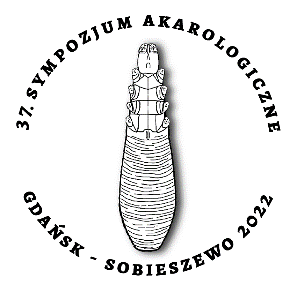 XXXVII Sympozjum Akarologiczne8-11 czerwca 2022Gdańsk-SobieszewoZGŁOSZENIE UCZESTNICTWAImię i nazwisko: …………………………………………………………………………………………………………………………………………Stopień i tytuł naukowy: …………………………………………………………………………………………………………………….........Miejsce i adres zatrudnienia: …………………………………………………………………………………………………………………….………………………………………………………………………………………………………………………………………………………………….telefon: ……………………………………………………….…, e-mail: ……………………………………………………………………………Forma uczestnictwa:□ referat 		□ poster 		□ bez wystąpieniaTytuł wystąpienia: …………………………………………………………………………………………………………………………………....………………………………………………………………………………………………………………………………………………………………….………………………………………………………………………………………………………………………………………………………………….Autorzy: …………………………………………………………………………………………………………………………..……………………….………………………………………………………………………………………………………………………………………………………………….……….…………………………………………………………….data i podpis